Sheep PenningSheep Penning is a great challenge which helps to build and develop team working, leadership, communication and problem solving.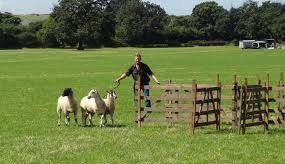 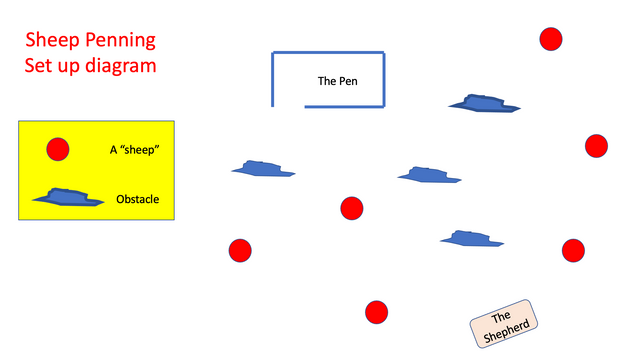 